РОЖИЩЕНСЬКА МІСЬКА РАДАЛУЦЬКОГО РАЙОНУ ВОЛИНСЬКОЇ ОБЛАСТІвосьмого скликанняРІШЕННЯ  березня 2023 року                                                                                      № 31/Про надання дозволу на проведення експертної грошової оцінки земельних ділянок	Розглянувши заяву гр. Чубай А.І., керуючись пунктом 34 частини 1 статті 26,  статтею 33 Закону України «Про місцеве самоврядування в Україні», статями 12, 128 Земельного кодексу України, враховуючи рекомендації постійної комісії з питань депутатської діяльності та етики, дотримання прав людини, законності та правопорядку, земельних відносин, екології, природокористування, охорони пам’яток та історичного середовища, міська радаВИРІШИЛА:1. Дати дозвіл на проведення експертної грошової оцінки земельної ділянки площею 0,0474га , кадастровий номер земельної ділянки – 0724510100:13:032:0431, в м. Рожище, вул. Промислова, 15 для розміщення та експлуатації основних, підсобних і допоміжних будівель та споруд підприємств переробної, машинобудівної та іншої промисловості (код використання згідно з класифікатором видів цільового призначення земель (КВЦПЗ): J 11.02).2. Заключити з гр. Чубай Анатолієм Івановичем договір про оплату авансового внеску в розмірі 20 (двадцяти) відсотків від нормативної грошової оцінки земельної ділянки в рахунок оплати ціни земельної ділянки.3. Зобов’язати гр. Чубай А.І. в місячний термін заключити договір з Рожищенською міською радою про оплату авансового внеску.4. Контроль за виконанням даного рішення покласти на постійну комісію з питань депутатської діяльності та етики, дотримання прав людини, законності та правопорядку, земельних відносин, екології, природокористування, охорони пам’яток та історичного середовища Рожищенської міської ради.Міський голова                       			Вячеслав ПОЛІЩУКДанилюк Олег 21541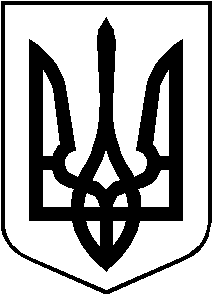 